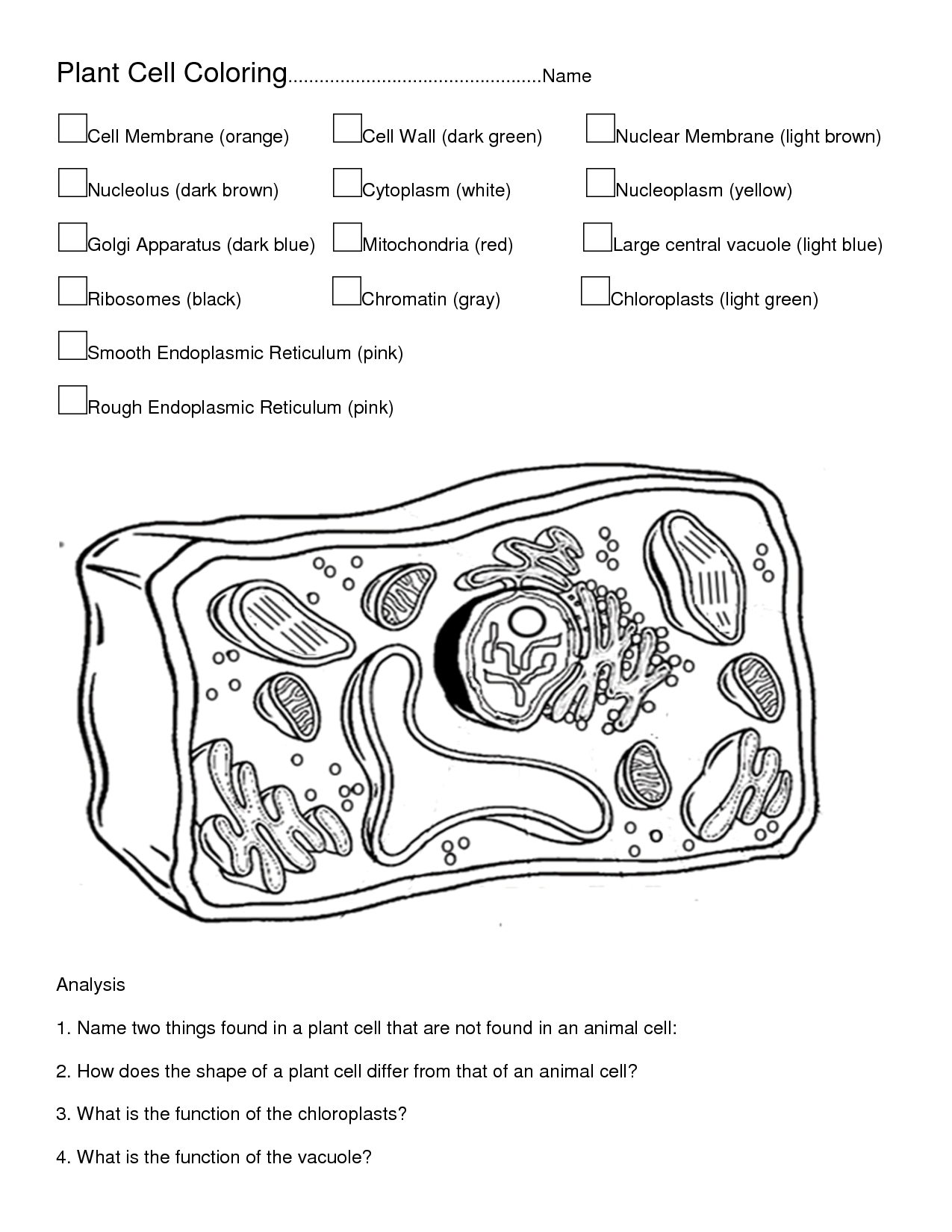 Name:____________________________________________Animal Cell Coloring 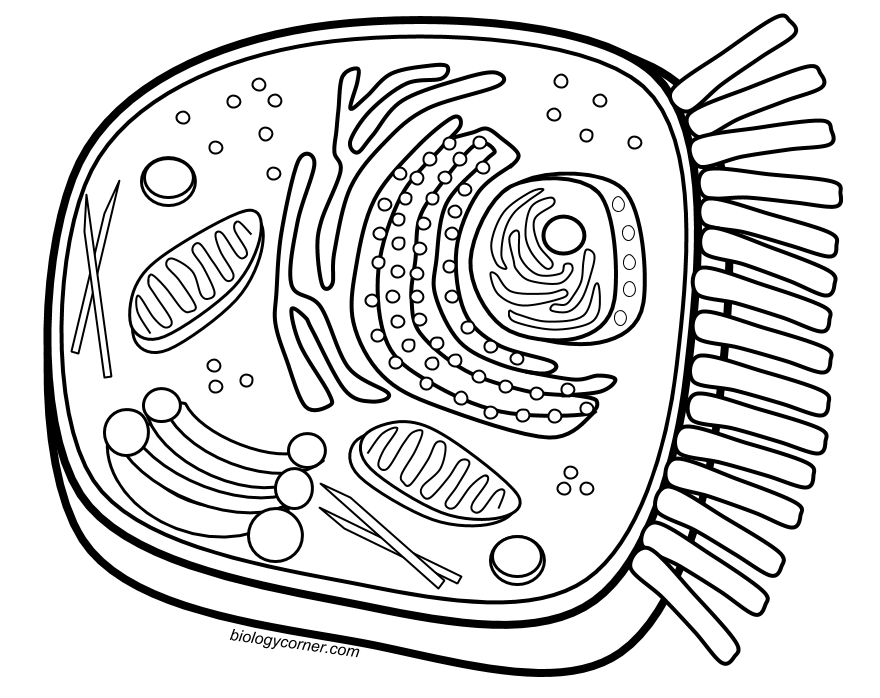 Briefly describe the function of the cell parts. 1. Cell membrane _____________________________________________________
2. Endoplasmic Reticulum _______________________________________________
3. Ribosome _________________________________________________________
4. Golgi Apparatus ____________________________________________________
5. Lysosome _________________________________________________________7. Mitochondria ______________________________________________________
8. Nucleus ___________________________________________________________ Cell Membrane (light brown) 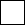 Nucleus (black) Mitochondria (orange) Cytoplasm (white) Golgi Apparatus (pink) Lysosome (purple) Cilia (yellow) Rough Endoplasmic Reticulum (dark blue) Chromosomes (dark green) Ribosome (red) Smooth Endoplasmic Reticulum( light blue) Smooth Endoplasmic Reticulum( light blue) 